动物药材生产及产地加工技术规程  麝香Technical regulations for production and processingof medicinal materials of animal-derivativeMOSCHUS目   次前  言	II1 范围	12 规范性引用文件	13 术语和定义	14 场址选择与功能区划	25 饲养投入品	36 饲养管理	37 繁殖及管理	48 人员要求	59 安全管理	510 卫生防疫	611 常见疾病和防治原则与方法	712 采收	713 产地加工	814 包装、标识、贮藏和运输	815 档案管理	9附录A（资料性附录）家养林麝营养需求（头/日）	10附录B（资料性附录）家养林麝日粮添加量（头/天.克）	12前  言本标准按照GB/T 1.1－2020《标准化工作导则  第1部分：标准的结构和编写》给出的规则起草。本标准由中国中医科学院中药资源中心及四川养麝研究所提出。本标准由中华中医药学会归口。本标准起草单位：四川养麝研究所、中国中医科学院中药资源中心、重庆市药物种植研究所、山西中医药大学。本标准主要起草人：郑程莉、张恬、竭航、王建明、李军德、周磊、吴杰、陈凤、张承露、曾德军、赵贵军、刘根喜。动物药材生产及产地加工技术规程  麝香1 范围	本标准规定了麝香生产及产地加工技术的术语和定义、场址选择与功能区划、饲养投入品、饲养管理、繁殖管理、人员要求、安全管理、卫生防疫、疾病防治、采收、产地加工、包装、标识、贮藏和运输、档案管理等技术要求。本标准适用于麝香生产及产地采收加工全过程。2 规范性引用文件	下列文件对于本文件的应用是必不可少的。凡是注日期的引用文件，仅注日期的版本适用于本文件。凡是不注日期的引用文件，其最新版本（包括所有的修改单）适用于本文件。GB/T 191 包装储运图示标志GB 3095-2012 环境空气质量标准GB 5749 生活饮用水卫生标准GB 13078 饲料卫生标准GB 16548 病害动物和病害动物产品生物安全处理规程GB 18596 畜禽养殖业污染物排放标准GB/T 19525.2 畜禽场环境质量评价准则SB/T 11039-2013 中药材追溯通用标识规范SB/T 11094-2014 中药材仓储管理规范SB/T 11183-2017 中药材产地加工技术规范中华人民共和国药典 2020年版3 术语和定义	下列术语和定义适用于本标准。3.1 麝香MOSCHUS为麝科动物林麝Moschus berezovskii Flerov、马麝Moschus sifanicus Przewalski、原麝Moschus moschiferus Linnaeus 雄体香囊分泌熟化干燥物。3.2 人工养麝场 musk deer breeding-ground从事动物麝的驯养、繁殖，麝香采收、加工等生产经营活动的机构。3.3 防逃墙/网 Anti-escape wall/net为覆盖于防逃围墙较低的圈舍上面的墙/网。3.4 圈舍 breeding house为饲养麝的棚、房舍。3.5 仔麝 newborn musk deer年龄在0.5岁龄以内的麝。3.6 育成麝 growing musk deer指年龄在0.5岁龄～1.5岁龄之间的麝。3.7 青年麝 young musk deer年龄在1.5岁龄～2.5岁龄之间的麝。3.8 成年麝 adult musk deer年龄在2.5岁龄以上的麝。3.9 泌香期 moschus secreting period公麝从泌香反应开始至泌香反应结束的时期，通常为3天～7天，林麝泌香季节在每年5月～6月。3.10 活体连续取香 continuous collection of moschus in living body每年于麝香成熟期，不麻醉、不手术、人工保定下，用勺从泌香香囊中掏取成熟麝香。3.11 保定 fixation根据人的意愿对动物实行控制的方法，常用的有机械和化学保定。4 场址选择与功能区划4.1场址选择应选择海拔800 m～2000 m的山区、平原、半山地或盆地边缘，背风向阳、环境安静、交通水电便利、排水良好的地方。要远离主干道、离聚居区500 m以上，在5000 m以内无其他大型养殖场或基地，无大型污染企业，应符合GB/T 19525.2 畜禽场环境质量评价准则的相关规定。4.2 场区布局4.2.1 布局原则：功能区划明确，流程方便生产、管理，区域相对独立，区间有隔离带（围墙或绿化带），通道相连处有防疫、防逃设施；排污通畅，便于收集污水、污物；设置应急通道；选择地势高燥、背风向阳的走向如坐北朝南或坐西北朝东南。4.2.2 场区划分为：管理区、辅助生产区、养殖生产区、污物处置区等。4.2.3 管理区包括办公室、职工宿舍、食堂、停车场等。4.2.4 辅助生产区包括饲料加工储存区、兽医室、化验室和养殖工具室等。4.2.5 养殖生产区包括公麝区、繁殖育成区、淘汰养老区、隔离区，每个区分为圈舍和缓冲间。4.2.6 污物处置区应设置在整个场区最低处，且应处于下风口处。4.3主要设施	4.3.1 圈舍：采用大圈套单圈，单圈与运动场结合式，单头面积不小于25 m2，动物少时，运动场面积不得小于100 m2；圈舍设计应根据所容纳群体大小（每群以2公：5～7母为最佳）来设计，符合最低生产要求和技术措施的实施。单圈分为前后或左右两间，便于圈舍消毒，打扫粪便，易于林麝躲闪，以及产仔后管理。4.3.2 防逃设施：高墙（栅栏）、砖墙、栅栏或下段砖墙上段隔离网形成的3 m以上高墙围成圈舍；顶网，在不足3 m围墙围成的圈舍，在其顶部铺设金属网。防逃设施。高3 m以上的高墙（栅栏）、砖墙、栅栏或下段砖墙上段栅栏围成的圈舍；顶网，在不足3 m围墙围成的圈舍，在其顶部铺设金属网。4.3.3 饲料储存加工设施：粉碎机、搅拌机、切菜机等饲料加工机械；干粗饲料、多汁饲料、精饲料原料及成品等分类储存室。4.3.4 污物处理设施：污水处理，用沼气池或污水处理设施处理污水；粪便处理，设置粪便堆放发酵池处理粪便；医疗废物设置封闭专用医疗垃圾桶暂存，动物尸体及组织冰柜暂存。4.3.5 监控设施：圈舍、工作区域设置视频监控探头，人控或自动滚动储存数据。4.3.6 消毒池：在跨区域处、每一栋圈舍设置消毒池。4.3.7 日常用具：食盆、饮水盆（或自动饮水器）、清扫工具、消毒喷雾器具。5 饲养投入品5.1 营养需求林麝营养需要的核心是保证日粮中的能量、粗纤维、粗蛋白、及钙、磷等的平衡。精饲料经验配方中的营养成分：粗蛋白含量占19.54%，消化能：3.07 Mcal/kg，Ca含量占0.69%，P:含量占0.84%。具体数据见资料性附录A—家养林麝营养需求。5.2  林麝日粮见资料性附录B—家养林麝日粮添加量5.3 饲料种类麝的饲料种类主要有青绿多汁饲料、粗干饲料、精饲料等三大类。5.3.1 青绿多汁饲料：以蔬菜、水果为主的饲料，主要有鲜的莴笋、空心菜、莲花白、生菜、苹果、南瓜、西葫芦、胡萝卜、红薯等。5.3.2 粗饲料：为林麝主要食物，以木本植物为主，草本植物为辅的鲜的或干物品。主要品种有樱桃叶、李子叶、榆树叶、桑树叶、三角枫叶、五倍子叶和苗、苦楝树叶、五味子叶和苗、八木叶、榆树叶、五角枫叶、漆树叶、车前草、蒲公英、野菠菜、苜蓿等。5.3.3 精饲料：由蛋白饲料、能量饲料、维生素、微矿物质、食盐等加工而成。主要原料有玉米、豆粕、蚕豆、大麦、高粱、麦麸、维生素及微矿物质添加剂、食盐等。5.4饲料加工5.4.1 青绿多汁饲料加工：选择无腐烂霉变饲料，清洗、晾干，叶类直接投喂，块根果实类经机械或人工切碎备用。5.4.2 粗干饲料加工：选择无腐烂霉变的新鲜粗饲料，清洗、沥水、晾干备用，或晒成干品，密封装袋备用。5.4.3 精饲料的加工：按照饲料配方备料，除维生素添加剂外，全部混合粉碎，再加入维生素添加剂搅拌混合，装袋备用，或制成颗粒饲料装袋备用。5.5饮水应符合GB 5749 生活饮用水卫生标准的相关规定，自由饮用。6 饲养管理6.1日常管理6.1.1 观察：饲养及技术人员进入养殖生产区，首先对辖区内麝精神状态、活动情况、粪形态及色泽、尿色泽、采食情况、饮水量等进行细心观察，同时观察防逃设施是否良好等。6.1.2 清洁：每日回收并计量剩余饲料，清洁地面、食具，将粪便、剩余饲料送至粪便发酵池堆放。6.1.3 投食：分别于上、下午各一次投食，上午投食粗干饲料，下午投食精料与切碎多汁饲料混合物，或颗粒饲料与多汁饲料分投。6.1.4 记录将观察情况、投食量、技术员安排事项等详细记录。6.1.5 应急处理：动物及其它异常，及时上报和应对处理，查看监控了解发生的原因。6.2.仔麝6.2.1 断乳前的管理：随母麝于单圈内生活阶段。母麝育仔不超过2个月，正常情况仔麝都能随母体正常生长，超过2仔，或母体原因带仔不好的，需要人工补乳。母麝精料中添加奶粉，增加多元化鲜嫩树叶添加量，促进仔麝早进食、自主采食。在圈舍墙角分放挡光木板，一仔一个。严防被雨淋湿。圈舍不能有仔麝能穿越的孔、缝隙。防止天敌黄鼠狼、鹰、毒蛇等入侵。6.2.2 断乳后的管理：断乳时，将母体调出单圈，让仔麝留在原来的单圈内饲养，供给精细、多元化优质饲料，精料50 g以内，供给多元化喜食的鲜嫩树叶和青绿多汁饲料自由采食，少量供给干树叶，保持充足饮水。严防被雨水淋湿，防止天敌黄鼠狼、鹰、毒蛇等入侵。及时处理消化不良、感冒等疾病症状。6.3 育成麝6.3.1 饲养：日供精料50 g～100 g，多汁饲料200 g～400 g，供给喜食的多元化鲜嫩树叶、干树叶自由采食。6.3.2 标识：用耳标或耳缺方式给每一个仔麝进行标识，录入系谱。6.3.3 管理：重点监视和及时处理消化道疾病、感冒症状。严防被雨水淋湿，防止天敌黄鼠狼、鹰、毒蛇等入侵。6.4 成年麝6.4.1 饲养：日供精料控制在125 g以内，多汁饲料3品种以上总量500 g，鲜树叶或干树叶饲料5个品种以上，自由采食。6.4.2 管理：根据不同生理时期的特点，分别对待。6.5 泌香期与取香后期6.5.1 泌香期饲养管理：观察阴囊、香囊的变化，区分泌香过程与疾病引起的运动减少、减食、不食或少饮，泌香引起的不需要人为干扰，疾病引起的需要治疗，及时处理。6.5.2  取香后的管理：取香后的公麝，作为种麝使用，静养20天以上才能放入配种群。7 繁殖及管理7.1 种的选择7.1.1 选种原则：选种与选配并举，选择健康个体，成龄有繁殖能力的母麝全部纳入配种群体，发育良好青年母麝纳入配种群体。公麝为重点选择对象，选择成年个体，健康无伤残，体格健壮，配种能力强，麝香产量质量好。初次参加配种的公麝与经产母麝群合群配种，初次参加配种的母麝与已经参加过配种的公麝合群配种。7.1.2 种公麝的选择：年龄3.5岁～8.5岁，体长、身高、产香量等指标大于公麝群体15%以上，来源、系谱清晰，头宽粗狂，眼大外突，蹦跳能力强的个体。7.2 配种方案 7.2.1 配种方式：自然交配，单公群母，公、母比例1:4～6大圈合群配种。7.2.2 配种时间：公母种麝于10月下旬合群，次年2月下旬分群。7.3 配种期7.3.1 合群观察：相互打斗、公母追逐、配种行为，有无等级过低、打伤存在。7.3.2 管理：给予优质饲料，保证充足多品种树叶供自由采食，保证充足饮水。对公麝与母麝、母麝与母麝打斗不止不合群的麝，及时更换其中一头，原则上更换母麝。但多只母麝与公麝不合群的，更换公麝。及时更换性欲不强、不配的公麝。有打伤及时处理。保持环境安静，减少人员出入圈舍，减少惊扰。稳定的配种群，原则上不要调入，以稳定麝群等级。7.4 妊娠期7.4.1 养殖环境：妊娠前期，大圈群养；妊娠后期，单圈饲养。7.4.2 管理：避免抓捕，精料150 g，同时增加多汁饲料，保持多元化粗干饲料充足供给。妊娠初中期，增加饲养人进出圈舍次数及有意驱赶母麝以其增加母麝运动量。观察母麝后腹部体态变化情况，妊娠后期将母麝从圈舍设置的通道以驱赶的方式关入单圈，避免剧烈运动。7.5 产仔哺乳期7.5.1 养殖环境：单圈产仔、单圈养殖，增设产子箱，或墙角放置遮光木板，保持安静，避免惊扰。7.5.2 管理：产前观察采食量变化，羊水流出与产仔行为表象，难产者人工助产或剖腹产。在人必须要接触仔麝时，避开化妆品、香皂等异味，带无味的手套。对仔麝身上羊水多而未舔舐、没有吃上初乳的，人工擦拭、代补乳。仔麝发出尖叫声，为仔麝需要哺乳的信号。7.5.3 仔麝哺乳期，供给母麝鲜嫩树叶，增加精饲料供应量。7.5.4 人工补、代乳：人工补、代乳原则当遇到母麝泌乳不足或拒绝仔麝哺乳时，采用寄养或人工哺乳等措施补救。母麝代乳：选择同期（相差3天以内）分娩的带一个仔的母麝代养，人工辅助仔麝吮吸乳头，及时吃到初乳。人工代乳：人工乳用消毒并冷却到38 ℃的鲜牛（羊）奶、奶粉、炼乳调剂，用奶瓶或注射器灌喂，少吃多餐。8人员要求8.1 兽医8.1.1 职业要求：具备职业兽医资格，或相似资质，了解林麝习性、特点，了解行业背景、国家法律法规，具有林麝疾病诊断、防疫的相关专业知识，认真负责的态度和热爱林麝的爱心，具有三年以上养麝技术履历的专业技术人员。8.1.2 岗位职责：维护养麝场林麝健康、保证畜牧安全。指导麝的疾病防控与麝香生产、保障麝香药品生产安全。制定并执行防疫计划，控制人畜共患病。8.2 技术人员8.2.1 要求：专科及以上动物医学或相关专业，3年以上实际工作经验，或人工养麝专业培训，有一定的临床动手能力，熟悉药理，能够下处方。 8.2.2 岗位职责：负责场内饲养员日常工作的监管，场内养殖林麝疾病预防及治疗的实施，负责场内林麝繁殖、饲养工作的组织、监管与执行。8.3饲养员8.3.1 要求：初中以上文化，身体健康，具备全劳动力。8.3.2 岗位职责：负责圈舍卫生，林麝饲养、驯化、日常观察及记录。8.4 管理人员本职工作由场领导确定，未经批准及未更换着装不得擅自进入饲养区。8.5 着装兽医、技术员、饲养员，在饲养区内分别着不同颜色的工作装。兽医着白色或其他颜色的大褂，技术员、饲养员着上下结构的工作服。8.6 健康检查养殖及管理接触林麝的兽医、技术员、饲养员，为健康体检合格者，健康体检每年进行一次。9安全管理 9.1人员安全9.1.1 防疫安全：直接接触动物的人员穿工作装、戴医用手套，手套一次一换。接触后充分洗手、消毒。9.1.2 外伤防护：防止被林麝踢伤和牙划伤，抓捕时在麝的侧面，保定时把好后肢、头部。9.2 动物安全9.2.1 保持饲养环境安静，在圈舍的工作人员动作细致、不要狂吼、无为追逐。9.2.2 防止天敌攻击。9.2.3 环保安全，不能违法收购野生麝资源。9.2.4 保证动物福利，不虐待动物。9.2.5 新调入种源隔离观察、检疫后才能进入生产区。10 卫生防疫10.1卫生要求10.1.1 圈舍、笼舍、食具卫生：圈舍、笼舍每日清洁1次，食具每次喂食后及时清洁，清扫的粪便、回收剩余饲料移至堆放地点。10.1.2 工作人员卫生：进出工作区更换鞋、工作服。接触林麝前、后，清洁手，不使用香味重的化妆品、洗涤剂。接触麝时，尤其在治疗过程，戴手套隔离。保持工作装清洁。10.1.3 清洁工具：用后清洗干净，定点存放在圈舍外。10.2 防疫要求10.2.1 消毒：场区，每月消毒1次以上；饲养区，圈舍、运动场等，每周消毒1次以上；食具，每天上午清扫圈舍时，取出食具清洁消毒。10.2.2 引种隔离检疫：引进林麝隔离检疫观察1个月以上。10.2.3 与疫区隔离：不从疫区引进林麝、购进饲料和其他物品。10.2.4 免疫：2月龄仔麝注射羊用梭菌四联苗（推荐）。结合当地疫情安排，必须注射疫苗进行防疫。10.2.5 驱虫：秋季进行，驱虫种类根据实时临床检验结果进行定向驱虫。10.2.6 防鼠：养殖区域、饲料房、饲料存放区防止鼠的侵入。10.2.7 防其它动物入侵：防止宠物、牛、养、猪等进入场区。10.2.8 重大疫病（情）管理：发生重大疫病（情）时，按照《中华人名共和国传染病防治法》的规定进行上报和处置。10.3死亡林麝个体处理10.3.1 动物的处理：动物死亡后及时移出圈舍，剖检，麝体组织、血液等残体装袋，放入废物暂存冰柜暂存，集中交有资质专业公司处理，建立台账。执行GB 16548 病害动物和病害动物产品生物安全处理规程。10.3.2 死亡动物环境处理：对动物死前生活的环境进行，消毒—清洗—再消毒。10.4粪尿、污水和垃圾处理10.4.1 粪便处理：清扫、集中圈舍内粪便，移入粪便堆放发酵池，充分发酵后，可作农作物肥料使用。执行GB/T 18596 畜禽养殖业污染防治技术规范的相关规定。10.4.2 污水的处理：清洗圈舍等产生的污水，进入污水管网，输入沼气池，充分发酵后的沼液、沼渣可作农家肥使用。或污水输入化粪池，后流入市政污水管网。执行GB/T 18596 畜禽养殖业污染防治技术规范的相关规定。10.4.3 垃圾处理：饲料残余，霉变、腐烂废料等生物垃圾，移入粪便堆放发酵池，充分发酵后，可作农作物肥料使用。手术、疾病治疗、解剖等过程中产生的医疗垃圾，收集暂存于带有相关规定表示的容器内，集中交由有专业处置资质的企业处置，严格执行国务院《医疗废物管理条例》。11 常见疾病和防治原则与方法11.1常见疾病11.1.1 呼吸道疾病：感冒、呼吸道感染、肺炎等。11.1.2 消化系统疾病：口炎、前胃迟缓、瘤胃积食、瘤胃胀气、皱胃阻塞（毛球病）、胃肠炎等。11.1.3 泌尿性系统疾病：肾炎、尿路结石、尿路感染等。11.1.4 理化因素所致疾病：中毒、中暑、异嗜、食毛症等。11.2防治原则与方法11.2.1 以防为主：根据疾病病因，加强综合管理，预防疾病的发生为主。11.2.2 对症治疗：对患疾病林麝的临床表现对症治疗、消除病因。11.2.3 严禁乱用、过度使用抗生素。12 采收 12.1 采收范围人工养殖1.5岁以上的雄性林麝。12.2 采收的时间、次数每年9月下旬～次年2月，1年或2年采收一次。12.3 采收方式人工活体连续取香。采取不手术、不麻醉、人工保定，用取香勺，自香囊口伸入香囊内取出麝香。12.3.1 取香前的准备:取香工具：取香勺，选择人用胆石勺10号以下，或自制不超过此大小的勺，消毒后备用；医用棉球；盛盘；软毛刷。12.3.2 药品：镇静剂、外用消毒剂。12.3.3 辅助工具：指甲钳、称量器、盛香玻璃磨口瓶或铝塑袋。12.3.4 麝的保定：人工抓捕，放于保定者两腿上，将麝的两后肢合并向后伸固定，露出香囊，两前肢合并固定。12.3.5 取香：操作者于麝的腹面方向，右手持取香勺，左手将香囊夹持在食指与中指之间，脱出香囊体露出香囊开口。取香勺自香囊开口伸入香囊内刮出麝香到盛盘，反复操作至将囊内麝香取净为止，刷净香囊被毛上附着的麝香仁。12.3.6 取香后工作：称重、剂量、记录，修剪过长的指甲，身体健康检查，有外伤及时处理。12.3.7 取香操作在养殖区各缓冲间内进行。13 产地加工13.1 人工养麝活体取香麝香的加工13.1.1 去掉杂物：挑去麝香中的麝毛、脱落的香囊内皮组织（银皮）。13.1.2 干燥：两种方式 （1）减压干燥法。五氧化二磷干燥剂放于真空干燥箱底部，麝香平铺于上层的料盘内，减压至2.67 kPa（20mmHg）以下，持续半小时以上，室温放置24 h，取样测试水分，直至含水量在35%以下。（2）冷冻干燥法 a)干燥仓搁板制冷至-15℃，盛麝香的料盘置于搁板上，将麝香冻至-40℃以下；b）搁板逐渐升温至25℃，同时抽真空，保持10 Pa，维持10 h以上 ；c）麝香温度达到25℃时，取出麝香，测定水分，水分含量小于35%。13.2 毛壳麝香加工13.2.1 毛壳香囊处理：去除鲜毛壳香囊皮肤组织，或保留香囊表面的皮肤、被毛，保证完整封闭的香囊组织；切开香囊，取出麝香仁。13.2.2 干燥（两种方式）：（1）毛壳香整体干燥。处理后的毛壳香囊，至于阴凉、通风处，室温自然干燥。（2）取出麝香仁的干燥。同上13.1。14 包装、标识、贮藏和运输	14.1 麝香的包装14.1.1 包装材料：玻璃、铝塑复合膜、聚乙烯、覆膜牛皮纸等药包材。14.1.2 包装方式：棕色玻璃瓶磨口瓶、铝塑复合膜袋、聚乙烯盒、覆膜牛皮纸袋等，遮光、密封包装。常用包装剂量0.375g/瓶、0.5g/瓶、1g/瓶，以及随意的大包装。14.2 标识国家允许销售麝香的机构，按中药材包装要求包装，需粘贴野生动物保护与利用标识。14.3 储藏麝香仁按上述包装好后，置于遮光冷藏或-15℃冷冻储藏。干燥的毛壳香，装入瓶或袋内密封后，置于遮光冷藏或-15℃冷冻储藏。14.4 运输上述包装好的麝香仁、毛壳香打包运输。运输时需要具有省级野生动物主管部门批准的销售批复。15 档案管理15.1 档案种类养麝场建场档案、驯养繁殖许可证、种源引进许可批件，生产管理档案：种源来源、性别、年龄、配种记录、产仔记录、生长记录、产香记录、饲料加工记录、采食记录、病历、解剖记录、尸体处理记录、医疗垃圾和废物处理记录、污水处理记录、防疫记录、动物调入调出记录、物资管理记录、人员健康记录、人事档案。15.2 档案管理按实、按时、清楚填写，分类、专人管理。附录A（资料性附录）附录B（资料性附录）ICS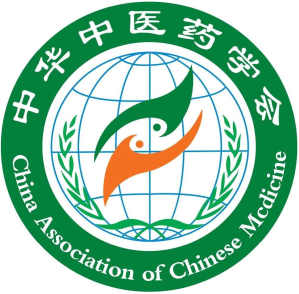 C C 团    体    标    准团    体    标    准团    体    标    准团    体    标    准团    体    标    准团    体    标    准团    体    标    准T/CACM  . —2021家养林麝营养需求（头/日）家养林麝营养需求（头/日）家养林麝营养需求（头/日）家养林麝营养需求（头/日）家养林麝营养需求（头/日）家养林麝营养需求（头/日）家养林麝营养需求（头/日）家养林麝营养需求（头/日）家养林麝营养需求（头/日）家养林麝营养需求（头/日）家养林麝营养需求（头/日）家养林麝营养需求（头/日）家养林麝营养需求（头/日）家养林麝营养需求（头/日）家养林麝营养需求（头/日）家养林麝营养需求（头/日）生理时期月龄体重  （公斤）预期日增重（克）干物质（克）风干物质（克）消化能（千焦）代谢能（千焦）粗蛋白质（克）可消化粗蛋白持（克）粗纤维（克）钙（克）磷（克）食盐（克）赖氨酸（克）蛋白酸+胱氨酸（克）雄仔麝3~64~58~97076991.6744.8128.43.60.270.140.110.641.16育成雄麝6~125~64~51391531983.21485.3241770.540.270.221.282.32育成雄麝12~186~73~42092292974.82230.13625110.80.410.321.913.47青年雄麝18~307~82~32652903769.82824.2463213.51.020.510.412.424.4雌仔麝3~64~612~1380911150.6870.316113.70.330.170.160.851.54育成雌麝6~126~74~516018222971740.532.4227.40.660.350.311.73.08育成雌麝12~187~83~42412733447.62610.848.633.4110.990.520.472.534.6成年雄麝春季（1~3月）2562903962.22995.8513113.81.210.60.51.412.38成年雄麝夏季（4~6月）2673033828.42899.5543712.41.10.580.521.582.49成年雄麝秋季（7~9月）2923254623.33681.9574914.21.260.630.542.454.67成年雄麝冬季（10~12月）2873255100.34150.5564213.61.20.60.5322.83成年雌麝春季（1~3月）2622933635.92631.7362318.51.080.540.420.662.32成年雌麝夏季（4~6月）2622953016.72087.840.521.2151.140.570.41.262.18成年雌麝秋季（7~9月）2692943790.72832.6392714.21.060.530.432.034.39成年雌麝冬季（10~12月）2602923824.22840.94127.8151.050.530.451.192.38妊娠雌麝妊娠前期（配种~妊娠95天）2622933635.92631.7362318.51.080.540.420.662.32妊娠雌麝妊娠后期（妊娠96天 ~分娩）2873254723.73422.550.53213.61.840.920.710.923.25家养林麝日粮添加量（头/天.克）家养林麝日粮添加量（头/天.克）家养林麝日粮添加量（头/天.克）家养林麝日粮添加量（头/天.克）家养林麝日粮添加量（头/天.克）分类鲜粗饲料粗干饲料精饲料多汁饲料成年公麝500100150500成年母麝500100150500哺乳母麝750200180700仔   麝3005050250育 成 麝500100100500